Приложение № 1к постановлению главы администрации муниципального образования Колтушское сельское поселение Всеволожского муниципального районаЛенинградской областиот_____________№ ___________________ЧЕРТЕЖПланировки территории в западной части деревни Кальтиномуниципального образования Колтушское сельское поселение Всеволожского муниципального района Ленинградской области(чертеж красных линий)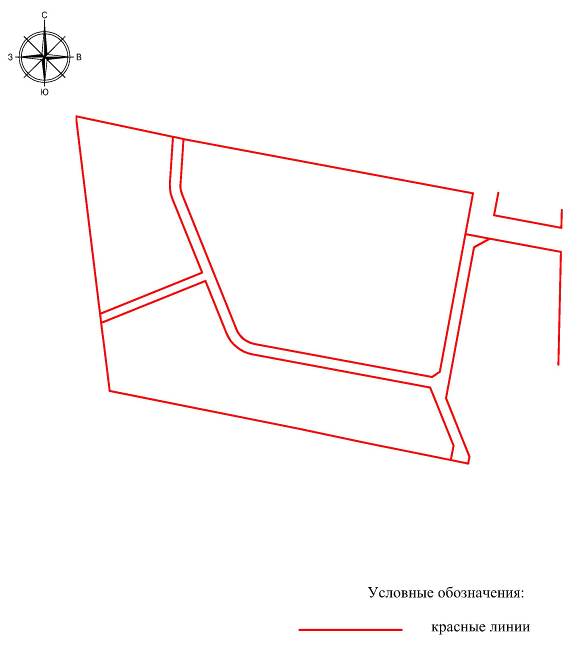 Приложение № 2к постановлению главы администрации муниципального образования Колтушское сельское поселение Всеволожского муниципального районаЛенинградской областиот_____________№ ___________________ЧЕРТЕЖПланировки территории в западной части деревни Кальтиномуниципального образования Колтушское сельское поселение Всеволожского муниципального района Ленинградской области(чертеж линий, обозначающих улицы, дороги, проезды, объекты транспортной инфраструктуры, красные линии).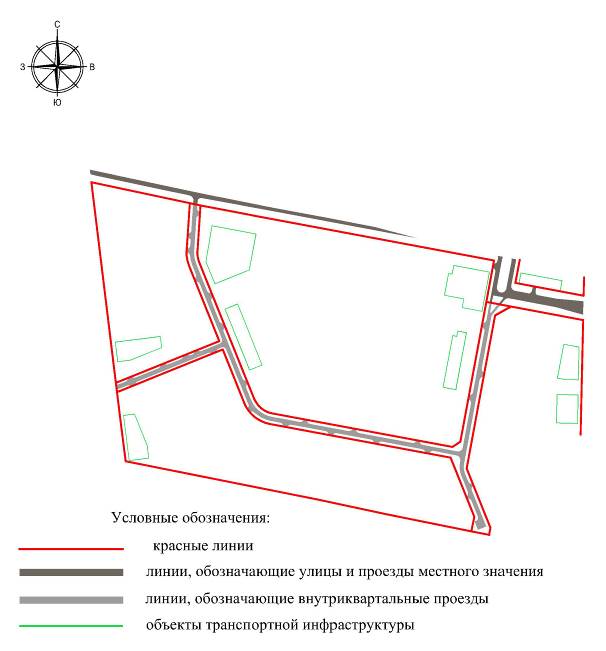 Приложение № 3к постановлению главы администрации муниципального образования Колтушское сельское поселение Всеволожского муниципального района Ленинградской областиот_____________№ ___________________ЧЕРТЕЖПланировки территории в западной части деревни Кальтиномуниципального образования Колтушское сельское поселение Всеволожского муниципального района Ленинградской области(чертеж линий, обозначающих линии связи, объекты инженерной инфраструктуры, красные линии)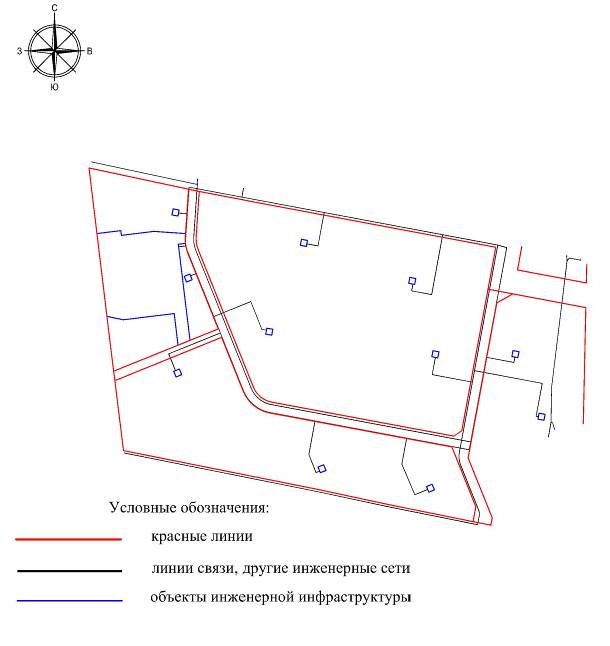 Приложение № 4к постановлению главы администрации муниципального образования Колтушское сельское поселение Всеволожского муниципального района Ленинградской областиот_____________№ ___________________ЧЕРТЕЖПланировки территории в западной части деревни Кальтиномуниципального образования Колтушское сельское поселение Всеволожского муниципального района Ленинградской области(границы зон планируемого размещения объектов капитального строительства социально-культурного назначения, коммунально-бытового назначения, иных объектов капитального строительства)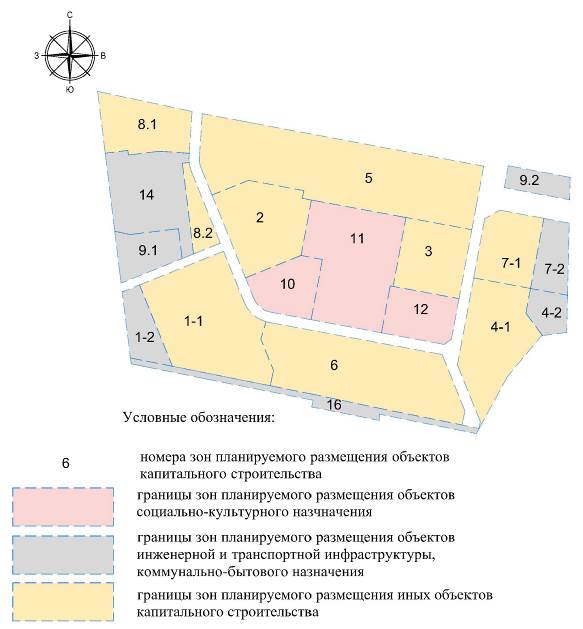 Приложение № 5к постановлению главы администрации муниципального образования Колтушское сельское поселение Всеволожского муниципального районаЛенинградской областиот_____________№ ___________________ПОЛОЖЕНИЕо размещении объектов капитального строительства,характеристиках планируемого развития территориии характеристиках развития систем социального, транспортногообслуживания и инженерно-технического обеспечения, необходимыхдля развития территории, расположенной в западной части деревни Кальтино муниципального образования Колтушское сельское поселение Всеволожского муниципального района Ленинградской области1. Общие положения1. Проект планировки территории, расположенной в западной части деревни Кальтино муниципального образования Колтушское сельское поселение Всеволожского муниципального района Ленинградской области, разработан с целью формирования градостроительной идеологии развития жилого микрорайона (квартала) на указанной территории.2. Территория проектирования расположена в существующих границах деревни Кальтино к западу от автомобильной дороги регионального значения «Санкт-Петербург - завод имени Свердлова - Всеволожск» и сформирована земельными участками с кадастровыми номерами 47:09:0114002:14, 47:09:0114002:28, 47:09:0114002:32, 47:09:0114002:36, 47:09:0114002:37, 47:09:0114002:40.3. Проект планировки территории разработан в соответствии с действующим федеральным, региональным и местным законодательством.4. Границы всех видов зон, территорий и объектов в составе проекта планировки территории установлены путем отображения их местоположения на схемах с точностью, соответствующей масштабу схемы, на которой они отображены.2.  Положение о размещении объектов капитального строительства федерального, регионального и местного значения2.1. Мероприятия по размещению объектов капитального строительства федерального и регионального значения1. На территории проектируемого микрорайона (квартала) существующие и проектируемые объекты капитального строительства федерального значения отсутствуют.2. При разработке проекта планировки территории учтены границы и параметры существующих объектов регионального значения, в том числе:- автомобильной дороги «Санкт-Петербург - завод имени Свердлова - Всеволожск»;- воздушных линий электропередачи –- напряжением 110 кВ ПС 110 кВ  № 92 «Восточная Коммунальная» - ПС 110 кВ  № 525 «Ильинка»;- напряжением 6 кВ от ПС110/6 кВ №294 «Колтуши» фидеры 294-13.3. Предусмотрена необходимость создания условий для размещения объектов социальной инфраструктуры регионального значения - объектов здравоохранения, а именно аптеки.2.2. Мероприятия по размещению объектов капитального строительства местного значения2.2.1. Развитие и размещение объектов транспортной инфраструктуры1. Развитие внутриквартальной улично-дорожной сети с выходами на существующую автомобильную дорогу регионального значения «Санкт-Петербург - завод имени Свердлова – Всеволожск» и проектную автомобильную дорогу местного значения «Деревня Янино-1 - микрорайон Южный (г. Всеволожск)».2. Строительство внутриквартальных проездов и подъездов при протяженности основных проездов (проездов выделенных красными линиями) - 1,42 км, ширине проезжей части основных проездов - 7,0 м, второстепенных – 3,5 – 7,0 м.4. Развитие инфраструктуры для личного легкового транспорта, в том числе:- строительство общедоступных мест постоянного хранения на открытых автостоянках общей вместимость 602 машино-места;- строительство общедоступных мест постоянного хранения в полуподземных автостоянках общей вместимостью 531 машино-место, из них -- на территории участка 2 – на 96 машино-мест;- на территории участка 3 – на 95 машино-мест;- на территории участка 5 – на 340 машино-мест;- строительство общедоступных мест постоянного хранения в надземных многоуровневых закрытых автостоянках общей вместимостью 1440 машино-мест, из них -- на территории участка 1 – на 300 машино-мест;- на территории участка 4– на 300 машино-мест;- на территории участка 7 – на 300 машино-мест;- на территории участка 9.1 – на 300 машино-мест;- на территории участка 9.2 (квартал 2) – на 240 машино-мест.5. Организация движение общественного автобусного транспорта в общем потоке по жилым улицам, ограничивающим проектируемый микрорайон (квартал) с севера и юга с устройством на каждой одного остановочного пунктов.6. Создание условий для обеспечения маломобильных групп населения транспортными услугами, в том числе:- выделение для маломобильных групп населения 10 % машино-мест от общего количества шириной 3,5 м с обозначением знаками, принятыми в международной практике, на площадках для постоянного и временного хранения автомобилей, расположенных на расстоянии от наиболее удаленных входов в здания ;- обеспечение продольного уклона тротуаров вдоль зданий не более 5 %, поперечного уклон не более 2 %;- обеспечение высоты бордюров по краям пешеходных путей на тротуарах не менее ; высоты бортового камня в местах пересечения тротуаров с проезжей частью не более .2.2.2. Развитие и размещение объектов инженерной инфраструктуры1. Теплоснабжение1.1. Осуществление теплоснабжения объектов, расположенных на территории проектируемого микрорайона (квартала), обеспечивающее суммарную тепловую нагрузку на расчетный срок 40,02 Гкал/ч, предусматривается от газопоршневой теплоэлектростанции (ГПТЭС), размещаемой в северо-западной части территории проектирования.1.2. Выполнение мероприятий по развитию системы теплоснабжения, в том числе:- проектирование и строительство газопоршневой теплоэлектростанции (ГПТЭС ГСК) установленной суммарной тепловой мощности 120 МВт и электрической мощности 23,2 МВт;- строительство сети теплоснабжения с двухконтурной схемой от теплоэлектростанции - с замкнутым первым контуром и теплообменниками, устанавливаемыми в индивидуальных тепловых пунктах жилых и общественных зданий для снижения параметров теплоносителя на отопление и горячее водоснабжение;- прокладка тепловых сетей до индивидуальных тепловых пунктов – подземная двухтрубная.2. Водоснабжение2.1. Осуществление водоснабжения объектов, расположенных на территории проектируемого микрорайона, обеспечивающее суммарный расчетный объем водопотребления на расчетный срок 3,06 тыс. м3/сут на хозяйственно-питьевые, производственные и противопожарные нужды от двух источников водоснабжения - - от коммунальных систем водоснабжения г. Всеволожск;- от системы водоснабжения муниципального образования «Заневское сельское поселение» Всеволожского муниципального района Ленинградской области.2.2. Выполнение мероприятий по развитию системы водоснабжения, в том числе:- проектирование и строительство водопровода от кольцевого водопровода, проложенного по ул. Аэропортовской в г. Всеволожск;- проектирование и строительство водопровода от существующего водовода, проложенного от водомерного узла «Домик Лесника» вдоль автомобильной дороги регионального значения «Санкт-Петербург - Колтуши» до АЗС «Киришиавтосервис», с точкой подключения на существующем водоводе в районе АЗС «Киришиавтосервис»;- проектирование и строительство распределительной внутриквартальной сети водоснабжения.3. Водоотведение3.1. Осуществление водоотведения хозяйственно-бытовых и производственных стоков от объектов, расположенных на территории проектируемого микрорайона, по централизованной системе в объеме на расчетный срок 2,67 тыс. м3/сут в канализационные сети г. Всеволожск.3.2. Выполнение мероприятий по развитию системы водоотведения, в том числе:- реконструкция существующей канализационной сети от колодца № 25, установленного на канализационной сети на пересечении ул. Николая Рубцова (1-я Южная) в г. Всеволожск до колодца, установленного на канализационной сети перед территорией существующей КНС;- реконструкция существующей КНС с напорными трубопроводами;- проектирование и строительство бытовой канализационной сети на территории проектируемого микрорайона (квартала);- проектирование и строительство сети ливневой канализации с отводом поверхностных стоков в сеть ливневой канализации микрорайона «Южный» г. Всеволожск;- проектирование и устройство на территории автостоянок дождеприемных колодцев с фильтр-патронами.4.Газоснабжение4.1. Осуществление газоснабжения газопоршневой теплоэлектростанции установленной суммарной тепловой мощности 120 МВт и электрической мощности 23,2 МВт, размещаемой в северо-западной части территории проектирования, от двух магистральных газопроводов – «Конная Лахта» и «Белоусово – Ленинград», проходящих к северо-западу от деревни Орово муниципального образования Колтушское сельское поселение Всеволожского муниципального района Ленинградской области.4.2. Выполнение мероприятий по развитию системы газоснабжения, в том числе:- проектирование и строительство двух газопровод-отводов от двух магистральных газопроводов «Конная Лахта» и «Белоусово – Ленинград» к проектируемой ГРС;- проектирование и строительство ГРС с размещением ее в зоне минимальных расстояний магистральных газопроводов;- проектирование и строительство распределительных газопроводов высокого давления I категории от проектируемой ГРС до проектируемой газотурбинной теплоэлектростанции.5. Электроснабжение5.1. Осуществление электроснабжения объектов, расположенных на территории проектируемого микрорайона, на бытовые (в том числе на пищеприготовление) и иные нужды в объеме на расчетный срок 17,59 МВА от газопоршневой теплоэлектростанции установленной суммарной электрической мощности 23,2 МВт, размещаемой в северо-западной части территории проектирования.5.2. Выполнение мероприятий по развитию системы электроснабжения, в том числе:- каблирование в границах территории проектирования существующей ВЛЭП 110 кВ ПС 110 кВ  № 92 «Восточная Коммунальная» - ПС 110 кВ  № 525 «Ильинка»;- каблирование в границах территории проектирования существующей ВЛЭП 6 кВ от ПС110/6 кВ №294 «Колтуши» фидеры 294-13;- проектирование и строительство распределительной подстанции (РТП) 10 кВ;- проектирование и строительство необходимого количества двухтрансформаторных подстанций (ТП) 10/0,4 кВ на территории проектируемого микрорайона (квартала);- проектирование и строительство на территории проектируемого микрорайона (квартала) распределительной сети 0,4 кВ от проектных ТП 10/0,4 кВ.6. Связь, информатизация, диспетчеризация6.1 Развитие стационарной телефонной связи на 7,37 тыс. точек подключения на расчетный срок как современных цифровых коммутационных систем на базе технологии GPON с прокладкой от АТС волоконно-оптических кабелей.6.2. Развитие сети радиовещания на 7,37 тыс. точек подключения на расчетный срок с радиофикацией объектов при организации канала связи для подачи сигнала оповещения от точки присоединения с возможностью получения сигналов оповещения РАСЦО ГО и ЧС.6.3. Развитие сети кабельного телевидения на 18,42 тыс. точек подключения на расчетный срок с передачей цифрового телевизионного сигнала по технологии GPON в каждую квартиру по технологии IpTV.6.4. Обеспечение повсеместного доступа в сеть Интернет.2.2.3. Развитие и размещение объектов социальной инфраструктуры1. Общие требования1.1. Размещение объектов социальной инфраструктуры в пределах нормативной транспортной и пешеходной доступности для всех жителей проектируемого микрорайона, в том числе с учетом потребностей маломобильных групп населения.2. Образование2.1. Строительство объектов образования местного значения Всеволожского муниципального района в следующих объемах:- детских дошкольных учреждений - 2 объекта общей вместимостью 500 мест, в том числе на участке 11 - 1 объект вместимостью 250 мест, на участке 13 - 1 объект вместимостью 250 мест;- общеобразовательных школ - 1 объект вместимостью 825 мест на участке 12.3. Потребительский рынок3.1. Строительство общественно-деловых центров (многофункциональных комплексов) с высоким уровнем коммерческого обслуживания и предоставления услуг, в том числе с размещением гостиниц, офисных помещений, специализированных непродовольственных и продовольственных магазинов, ресторанов, интернет-кафе, салонов по ремонту бытовой техники, салонов красоты, кинозалов и тп. на участках 8.1 и 8.2.3.2. Строительство магазинов мелкорозничной торговли микрорайонного уровня с широким ассортиментом продовольственных и непродовольственных товаров, предприятий общественного питания и бытового обслуживания в следующих объемах:- предприятий розничной торговли –  торговой площади, в том числе:- продовольственными товарами -  торговой площади;- непродовольственными товарами  торговой площади;- предприятий общественного питания – на 65 посадочных мест;- предприятий бытового обслуживания – на 16 рабочих мест.4. Физическая культура и спорт4.1. Строительство объектов физической культуры и спорта микрорайонного уровня, в том числе:- помещений для физкультурно-оздоровительных занятий общей площадью пола ;- спортивных площадок на придомовых территориях.5. Культура и искусство5.1.Создание культурно-досугового центра в составе многофункционального общественно-делового, коммерческого центра на участке 8.1.5.2. Размещение учреждений культурно-досугового типа микрорайонного уровня общей площадью  для обеспечения деятельности творческих коллективов в общественных центрах жилых групп.6. Банковские услуги6.1. Создание условий для развития банковских услуг – для строительства филиала банка – 1 объект на 4 операционных места.7. Охрана общественного порядка, обслуживание жилищного фонда (объекты местного значения)7.1. Устройство опорного пункта охраны правопорядка во встроенных помещениях площадью .7.2. Устройство конторы жилищно-эксплуатационной службы во встроенных помещениях.3.  Положение о характеристиках планируемого развития территории, характеристиках развития систем социального, транспортного обслуживания, инженерно-технического обеспечения3.1. Характеристики планируемого развития в целом по микрорайонуПримечания к таблице «Характеристики планируемого развития в целом по микрорайону»:*     при расчетах исключена площадь территории газопоршневой теплоэлектростанции, располагаемой в западной части территории проектирования, так как от нее предполагается обеспечивать теплом и электричеством, кроме проектируемого, и соседние жилые микрорайоны**    от собственной газопоршневой теплоэлектростанции***  без учета потребности газопоршневой теплоэлектростанции3.2. Основные показатели по участкам на территории проектирования№№п/пНаименование показателейЕдиница измеренияСущест-вующее положениеПолное развитие12345IТЕРРИТОРИИ1Общая площадь территории в границах проектирования,в том числе:га%35,90100,0035,90100,001.1Площадь территории проектируемого жилого микрорайона в красных линиях,в том числе по функционально-планировочным зонам:га%33,1792,401.1.1- зоны жилой застройки этажностью от 6 до 10 (многоквартирными средне- и многоэтажными жилыми домами)га%19,1053,201.1.2- зоны объектов делового, общественного и торгового назначенияга%1,825,071.1.3- зоны объектов социальной инфраструктурыга%4,9813,871.1.4- зоны объектов транспортной инфраструктуры, из них:га%5,3414,881.1.4.1     - зоны основных внутриквартальных проездов (проездов, выделенных красными линиями)га%2,356,551.1.4.2     - зоны многоуровневых надземных автостоянокга%2,998,331.1.5- зона объектов инженерной инфраструктуры (газопоршневой теплоэлектростанции)га%1,935,381.2Площадь территории вне проектируемого жилого микрорайонав том числе по функционально-планировочным зонам:га%2,737,601.2.1- зона межквартальной улично-дорожной сети - планируемой жилой улицы между проектируемым жилым микрорайоном и микрорайоном «Южный» г. Всеволожск, включая участок в северо-восточной части территории проектированияга%1,985,521.2.2- коридор инженерных сетей в южной части территории проектированияга%0,752,08IIПАРАМЕТРЫ ЗАСТРОЙКИ2Общая площадь застройким2-700383Общая площадь всех этажей зданий и сооружений по внешнему обводу наружных стенм2-5442864.1Максимальная этажность жилой застройки/максимальная высота жилой застройкиэтаж/м-10/334.2Максимальное количество жилых этажейэтаж-95Коэффициент застройки в микрорайоне*б/р-0,21IIIНАСЕЛЕНИЕ6Численность постоянного населениячел.-79027Плотность постоянного населения в жилом квартале*чел./га-257IYЖИЛИЩНЫЙ ФОНД8Общая площадь квартир многоквартирных жилых домов от 6 до 10 этажей включительнотыс. м2-276,599Плотность жилищного фонда в жилом квартале*м2 площади квартир/га-8980YСОЦИАЛЬНАЯ ИНФРАСТРУКТУРА10Детские дошкольные учрежденияобъектместо-2250х211Общеобразовательные школыобъектместо-182512Предприятия розничной торговли, всегом2 торговойплощади-80012.1- продовольственными товарамим2 торговойплощади-56012.2- непродовольственными товарамим2 торговойплощади-24013Предприятия общественного питанияпосадочное место-6514Предприятия бытового обслуживаниярабочее место-1615Аптекиобъект-116Филиалы сбербанковоперационное место-417Жилищно-эксплуатационные службыобъект-118Помещения досуга и любительской деятельностим2 нормируемой площади-39519Помещения для физкультурно-оздоровительных занятий м2площади пола-56020Опорный пункт охраны порядкам2 нормируемой площади-7921Общественные туалетыприбор-8YIТРАНСПОРТНАЯ ИНФРАСТРУКТУРА22Протяженность основных внутриквартальных проездов (проездов выделенных красными линиями)км-1,4223Площадь асфальтового покрытия проезжей части основных внутриквартальных проездов (проездов выделенных красными линиями)тыс. м2-10,1324Общее количество мест для постоянного хранения легковых автомобилей на территории жилого микрорайона, в том числе:машино-мест-257324.1   - на наземных одноуровневых открытых автостоянкахмашино-мест-60224.2   - на полуподземных одноуровневых автостоянкахмашино-мест-53124.3   - на надземных многоуровневых закрытых автостоянкахмашино-мест-1440YIIБЛАГОУСТРОЙСТВО ТЕРРИТОРИИ25Площадь нормируемых элементов дворовой территории (площадки для игр детей, отдыха взрослого населения, занятия физкультурой, хозяйственных целей)тыс. м2-15,3426Площадь озелененной территории (без детских дошкольных и общеобразовательных учреждений)тыс. м2-83,74YIIIИНЖЕНЕРНАЯ ИНФРАСТРУКТУРА27Теплоснабжение**27.1Суммарная тепловая нагрузкаГкал/ч-40,0228Водоснабжение***28.1Общий объем среднесуточного водопотреблениетыс. м3/сут-3,0628.2Среднесуточное водопотреблениена 1 человекал/сут-38729Канализация***29.1Общий объем бытовых стоковтыс. м3/сут-2,6729.2Годовой объем поверхностного стокатыс. м3/год-169,9430Электроснабжение**30.1Общая потребность в электроэнергиитыс. кВА-17,5931Связь31.1Количество точек подключения стационарной телефонной сетитыс. шт.-7,3731.2Количество точек подключения радиотрансляционной сетитыс. шт.-7,3731.3Количество точек подключения телевизионной сетитыс. шт.-18,42№№п/пНаименование показателейЕдиница измеренияРасчетный срок1234Жилой микрорайон1Участок 1 (застройка многоквартирными домами этажностью 6 – 9 этажей, надземная многоуровневая автостоянка этажностью 4 этажа)1площадь участкам2392611площадь застройки м292431площадь застройки жилыми домамим271951жилищный фонд (общая площадь квартир)м2451621населениечел.12901вместимость автостоянок, в том числе надземная многоуровневая на 300 машино-местмашино-мест3922Участок 2 (застройка многоквартирными домами этажностью 6 – 10 этажей со встроенно-пристроенными помещениям и полуподземной автостоянкой)2площадь участкам2195152площадь застройким256042жилищный фонд (общая площадь квартир)м2291422населениечел.8332вместимость автостоянок, в том числе полуподземная на 96 машино-местмашино-мест1253Участок 3 (застройка многоквартирными домами этажностью 6-10 этажей со встроенно-пристроенными помещениям и полуподземной автостоянкой)3площадь участкам2141873площадь застройким234693жилищный фонд (общая площадь квартир)м2219223населениечел.6263вместимость автостоянок, в том числе полуподземная на 95 машино-местмашино-мест1454Участок 4 (застройка многоквартирными домами этажностью 6 – 9 этажей, надземная многоуровневая автостоянка этажностью 5 этажей)4площадь участкам2259114площадь застройки м251514площадь застройки жилыми домамим232264жилищный фонд (общая площадь квартир)м2326034населениечел.9324вместимость автостоянок, в том числе надземная многоуровневая на 300 машино-местмашино-мест3445Участок 5 (застройка многоквартирными домами этажностью 6 – 10 этажей со встроенно-пристроенными помещениями и полуподземными автостоянками)5площадь участкам2541955площадь застройки м2123905жилищный фонд (общая площадь квартир)м2802335населениечел.22925вместимость автостоянок, в том числе полуподземные на 340 машино-местмашино-мест5816Участок 6 (застройка многоквартирными домами этажностью 6 – 9 этажей)6площадь участкам2368856площадь застройки м274976жилищный фонд (общая площадь квартир)м2461756населениечел.13196вместимость автостоянокмашино-мест967Участок 7 (застройка многоквартирными домами этажностью 6 – 9 этажей, надземная многоуровневая автостоянка этажностью 4 этажа)7площадь участкам2190967площадь застройким248737площадь застройки жилыми зданиямим231637жилищный фонд (общая площадь квартир)м2213507населениечел.6107вместимость автостоянок, в том числе надземная многоуровневая на 300 машино-местмашино-мест3508Участок 8.1 (общественно-деловой, коммерческий центр этажностью 12 этажей с подземной автостоянкой)8площадь участкам2136988площадь застройки м293158жилой фонд гостиницм2213508вместимость автостоянок для временного хранения, в том числе подземная на 300 машино-местмашино-мест3539Участок 8.2 (общественно-деловой, коммерческий центр этажностью 6 этажей)9площадь участкам245439площадь застройки м211009вместимость автостоянок для временного хранениямашино-мест3210Участок 9.1 (многоуровневая надземная закрытая автостоянка этажностью 4 этажа)10площадь участкам2753310площадь застройки м2204810вместимость автостоянок, в том числе надземная многоуровневая на 300 машино-местмашино-мест30011Участок 9.2 (многоуровневая надземная закрытая автостоянка этажностью 5 этажей)11площадь участкам2434411площадь застройки м2125411вместимость автостоянок, в том числе надземная многоуровневая на 240 машино-местмашино-мест24012Участок 10 (детское дошкольное учреждение)12площадь участкам21002412вместимостьмест25013Участок 11 (общеобразовательная школа)13площадь участкам22973513вместимость мест82514Участок 12 (детское дошкольное учреждение)14площадь участкам21001614вместимостьмест25014общая площадьм22342814площадь асфальтобетонного покрытия проезжей частим21010416участок 14 (газопоршневая теплоэлектростанция установленной тепловой мощности 120 МВт и электрической мощности 23,2 МВт)16площадь участкам219341